O que são Micróbios?Os micróbios são organismos vivosSão tão pequenos que precisamos deum microscópio para os conseguirmos ver.Encontram-se EM TODO O LADOAlguns micróbios são úteis ou mesmo benéficos para nósAlguns micróbios podem pôr-nos doentesVírusExistem 3 tipos diferentes de micróbios:BactériasExistem 3 tipos diferentes de bactérias. O seu formato é:FungosDermatófitoPenicilliumInfluenzaEspiral (Campylobacter)Bastão (Lactobacillus)Esférica (Staphylococcus)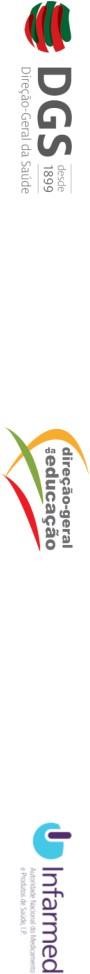 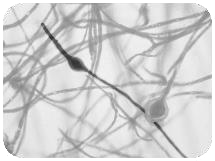 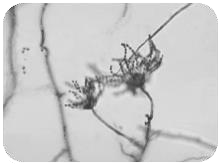 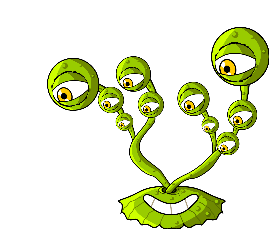 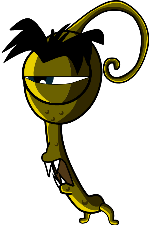 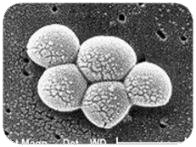 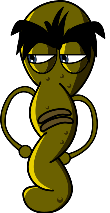 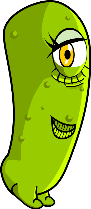 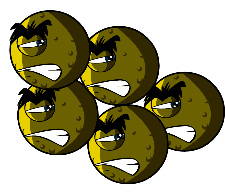 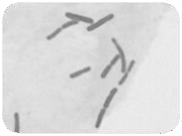 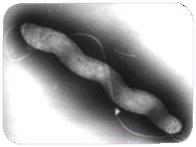 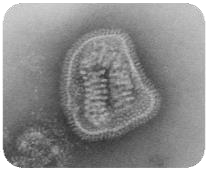 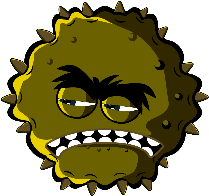 Os vírus são ainda mais pequenos do que as bactérias e, às vezes, podem viver DENTRO das bactérias. Alguns vírus põem-nos doentes.As doenças como a VARICELA e a GRIPE sãocausadas por vírus.Os vírus podem ser transmitidos de uma pessoa para outra, embora dependaAs bactérias são tão pequenas que 1.000 caberiam no ponto final desta frase.Algumas bactérias são úteis na culinária, por exemplo, para fabricar iogurte e queijo.Algumas bactérias são prejudiciais e causam infeções. As bactérias multiplicam-se muito rapidamente.Os fungos são os maiores de todos os micróbios. Podem ser encontrados no ar, nas plantas e na água.O bolor que cresce no pão, é um tipo de fungo.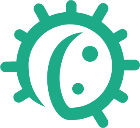 Alguns antibióticos são produzidos por fungos.